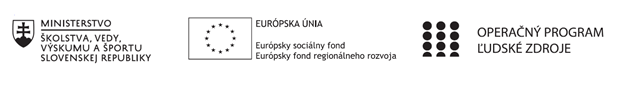 Správa o činnosti pedagogického klubu Príloha:Prezenčná listina zo stretnutia pedagogického klubuPríloha správy o činnosti pedagogického klubu                                                                                             PREZENČNÁ LISTINAMiesto konania stretnutia: Gymnázium, Hlinská 29, Žilina Dátum konania stretnutia: 	5. 12. 2022Trvanie stretnutia: 		od 16:00 hod	do 19:00 hod	Zoznam účastníkov/členov pedagogického klubu:Meno prizvaných odborníkov/iných účastníkov, ktorí nie sú členmi pedagogického klubu  a podpis/y:Prioritná osVzdelávanieŠpecifický cieľ1.1.1 Zvýšiť inkluzívnosť a rovnaký prístup ku kvalitnému vzdelávaniu a zlepšiť výsledky a kompetencie detí a žiakovPrijímateľGymnáziumNázov projektuGymza číta, počíta a bádaKód projektu  ITMS2014+312011U517Názov pedagogického klubu GymzaMatDátum stretnutia  pedagogického klubu5. 12. 2022Miesto stretnutia  pedagogického klubuGymnázium, Hlinská 29, ŽilinaMeno koordinátora pedagogického klubuRNDR. Nataša GerthofferováOdkaz na webové sídlo zverejnenej správywww.gymza.skManažérske zhrnutie:Členovia klubu sa v úvode stretnutia oboznámili s témou Výmena skúseností o kompetenciách žiakov 1. ročníka Kľúčové slová:  matematická gramotnosť, tvorivosť, inovatívne postupy, kompetencieHlavné body, témy stretnutia, zhrnutie priebehu stretnutia: Problematika získavania, rozvíjania a osvojovania si kľúčových kompetencií priamo a úzko súvisí so zvyšovaním efektivity vyučovania. V súčasných podmienkach vzdelanostnej spoločnosti je nevyhnutné prispôsobovať sa novým, neustále sa meniacim požiadavkám doby. Preto hľadanie spôsobov, ciest k novej, príťažlivejšej, efektívnejšej a pre osobné i profesionálne uplatnenie žiakov užitočnejšej školy je zároveň zmysluplnou cestou, ako nestratiť kontinuitu s vývojom vzdelávania. Medzinárodná komisia UNESCO definovala v programe Vzdelávanie pre 21. storočie tieto štyri piliere vzdelávania: 1. Učiť sa poznávať – spojením širokých všeobecných vedomostí a zručností, ktoré sú síce osvojované v malom počte vyučovacích predmetov, ale do hĺbky. Čo nejde do hĺbky, nemá zmysel vyučovať. Súčasne to znamená učiť sa učiť, aby bolo možné využívať vzdelávacie príležitosti po celý život. Tento pilier zdôrazňuje ovládanie nástrojov, pomocou ktorých môže človek skúmať, chápať nové informácie a celoživotne sa rozvíjať. Za skutočný poznatok sa považuje ten, ktorý človek skonštruuje a dospeje k nemu sám. 2. Učiť sa konať. Znamená to osvojiť si nielen profesijné zručnosti, ale aj kompetenciu vyrovnávať sa s rôznymi sociálnymi a pracovnými situáciami, pracovať v tímoch, učiť sa byť aktívnym riešiteľom životných situácií, a nie pasívnym, manipulovaným objektom, učiť sa slobodne rozhodovať. 3. Učiť sa žiť spoločne – žiť a pracovať s inými ľuďmi. Riešiť konflikty v zmysle úcty a hodnôt vzájomného porozumenia, tolerancie a mieru. Vážiť si, rešpektovať a tolerovať odlišnosti. Nebojovať s inými ľuďmi, nechcieť ich ovládať, kooperovať s nimi. Správať sa k svojmu okoliu zodpovedne a mravne. 4. Učiť sa byť – znamená to byť autentickou osobnosťou, ktorá vie čo chce, riadi si vlastný život, nachádza zmysel vlastného života, vlastné šťastie a identitu.Základné kompetencie, ktoré treba rozvíjať:kompetencie uplatňovať základ matematického myslenia a základné schopnosti poznávať v oblasti vedy a techniky: - používa základné matematické myslenie na riešenie praktických problémov v každodenných situáciách a je schopný (na rôznych úrovniach) používať matematické modely logického a priestorového myslenia a prezentácie (vzorce, modely), - je pripravený ďalej si rozvíjať schopnosť objavovať, pýtať sa a hľadať odpovede, ktoré smerujú k systematizácii poznatkovZávery a odporúčaniaPodrobne si preštudovať dostupnú literatúru s danou tematikou.Pri tvorbe kompetenčného profilu učiteľa v Slovenskej republike boli rešpektované tieto koncepčné východiská: 1. Priorita osobnostného rozvoja učiteľa. 2. Európske trendy týkajúce sa rozvoja kľúčových kompetencií človeka v 21. storočí a profesijného rozvoja učiteľa i jeho celoživotného vzdelávania. 3. Jasné rozčlenenie dimenzií profesionality učiteľa na odbornú (kvalifikácia), etickú a osobnostnú (osobnostná zrelosť).  Vypracoval (meno, priezvisko)RNDr. Nataša GerthofferováDátum5. 12. 2022PodpisSchválil (meno, priezvisko)PaedDr. Antónia BartošováDátum5. 12. 2022PodpisPrioritná os:VzdelávanieŠpecifický cieľ:1.1.1 Zvýšiť inkluzívnosť a rovnaký prístup ku kvalitnému vzdelávaniu a zlepšiť výsledky a kompetencie detí a žiakovPrijímateľ:GymnáziumNázov projektu:Gymza číta, počíta a báda Kód ITMS projektu:312011U517Názov pedagogického klubu:GymzaMatč.Meno a priezviskoPodpisInštitúcia1.PaedDr. Antónia BartošováGymnázium2.Mgr. Tatiana HikováPNGymnázium3.PaedDr. Andrea Bednárová, PhD. Gymnázium4.RNDr. Nataša GerthofferováGymnázium5.RNDr. Anna Bálintová Csc.Gymnáziumč.Meno a priezviskoPodpisInštitúcia